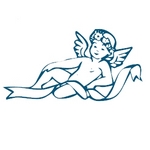 La Cuisine des AngesCheese Cake à l’Abricot et au Chocolat BlancCrème de Citrons VertsIngrédients pour 8 personnes :* 250 grammes de biscuits Spritz* 125 grammes de beurre fondu* 400 grammes de fromage type St Moret* 200 grammes de chocolat blanc* 4 feuilles de gélatine + 2 autres*  1 grosse boîte d'abricots au sirop* 2 blancs d'oeufsPréparation :1) Faites fondre le beure sans le faire bouillir.2) Dans un sac plastique, mettez vos biscuits. Ecrasez-les en sable fin avec un rouleau à pâtisserie.3) Mélangez le beurre et les gâteaux, puis étalez ce mélange sur le fond d'un moule à bord amovible, préalablement recouvert d'une feuille de papier sulfurisé. (plus pratique ensuite pour le démoulage) Réservez au frais.4) Mettez les demi oreillons d'abricots à égoutter et surtout gardez le jus.5) Mettez 4 feuilles de gélatine à tremper dans un peu d'eau froide.6) Faites doucement fondre le chocolat. Essorez délicatement les feuilles de gélatine, puis incorporez-les au chocolat fondu tiède en prenant soin de bien les faire ce dissoudre.7) Dans un grand saladier, fouettez le fromage frais. Ajoutez ensuite le mélange chocolat-gélatine et incorporez bien.8) Montez les deux blancs en neige très ferme, puis incorporez-les au mélange fromage-chocolat-gélatine.9) Découpez les oreillons en tranches épaisses et disposez-les sur la pâte. recouvrez avec le mélange précédent. Au besoin égalisez la suface en tapotant doucement le moule sur le plan de travail. Réservez au frais pour au moins 4 heures. 10) Pour finir, j'ai opté pour un miroir à l'abricot.Faites tremper les deux feuilles restantes de gélatine dans un peu d'eau. Faites chauffer le jus d'abricots préalablement réservé. Essorez délicatement les feuilles de gélatine, puis incorporez-les au jus d'abricot. Laissez un peu refroidir, puis versez très délicatement sur le dessus du chees cake.11) Réservez au frais pour au moins deux à trois heures.12) Au moment de servir, pensez à passer la lame d'un couteau tout autour de bord du moule avant de décercler.La Crème de Citrons vertsIngrédients :* 2 citrons verts* 2 jaunes d'oeufs* 10 cl d'eau* 1 cuillère à soupe rase de MaïzenaPréparation :1) Avec un batteur électrique, mélangez le sucre et les jaunes d'oeufs jusqu'à ce que le mélange blanchisse et triple de volume.2) Passez les citrons quelques secondes (15 à 20) au four à micro-ondes. Laissez reposez deux minutes, puis pressez-les.3) Délayez la Maïzena dans l'eau, puis ajoutez le jus de citron et mélangez bien.4) Versez sur les oeufs et le sucre, puis faites chauffer au bain-marie jusqu'à obtenir une consitance épaisse. Versez dans un récipient ou une coupe et réservez au frais jusqu'au moment de servir.